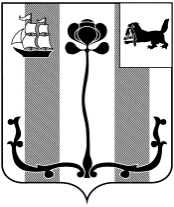 Российская ФедерацияИркутская областьШЕЛЕХОВСКИЙ РАЙОНАДМИНИСТРАЦИЯ ШЕЛЕХОВСКОГО МУНИЦИПАЛЬНОГО РАЙОНАУПРАВЛЕНИЕ ОБРАЗОВАНИЯПРИКАЗОт  05  мая 2022 года № _303Об итогах проведения районного слета юных инспекторов дорожного движения «Безопасное колесо-2022»В соответствии с приказом Управления образования от 30.03.2022 № 204 «О проведении районного слета юных инспекторов дорожного движения «Безопасное колесо-2022» (далее – районный слёт), на основании сводных протоколов результатов районного слёта,, руководствуясь Положением об Управлении образования Администрации Шелеховского муниципального района, утверждённым решением Думы Шелеховского муниципального района от 27.09.2018 № 41-рд,ПРИКАЗЫВАЮ:По результатам прохождения четырех конкурсов районного слёта наградить грамотами:команду МКОУ ШР «Большелугская средняя общеобразовательная школа № 8» (1 место);команду МКОУ ШР «СОШ № 6» (2 место);команду МКОУ ШР «НШДС № 10» (3 место)                                                                                                                                                                                                                                                                                                                                                                                                                                                                                                                                                                                                                                                          По результатам творческого выступления команд наградить грамотами:команду МКОУ ШР «ООШ № 11» (1 место);команду МКОУ ШР «Большелугская средняя общеобразовательная школа № 8» (2 место);команду МКОУ ШР «НШДС № 14» (2 место);команду МКОУ ШР «СОШ № 7» (3 место).Объявить благодарность:1)	за подготовку команды-победителя районного слёта Малашкевич Т.И., педагогу-организатору МКОУ ШР «Большелугская средняя общеобразовательная школа № 8»;2)	за подготовку команды-победителя в творческом выступлении Емельянову К.А., учителю информатики МКОУ ШР «ООШ № 11»;3) за помощь в проведении районного слета:Гавриловой Е.В., инструктору по физической культуре МКДОУ ШР «Детский сад № 10 «Тополек»; Клюевой С.В., инструктору по физической культуре МКДОУ ШР «Детский сад № 9 «Подснежник»;Охремчук Е.П., воспитателю МКДОУ ШР «Детский сад № 12 «Солнышко»;Чубаковой М.Н., музыкальному руководителю МКДОУ «ШР «Детский сад № 15 «Радуга».Директору МКОУ ШР «Большелугская средняя общеобразовательная школа № 8» Шибановой О.А. обеспечить:подготовку и участие с 11 по 14 мая 2022 года победителей районного слёта в областном фестивале «Безопасное колесо – 2022» согласно положению о проведении областного фестиваля;доставку победителей районного слёта в Региональный центр выявления и поддержки одаренных детей «Образовательный центр «Персей», расположенный по адресу: Ангарское городское муниципальное образование, с.Одинск, автодорога Ангарск – Тальяны, 8-й километр, с.102 11 мая 2022 года и обратно 14 мая 2022 года.Директору МБОУ ДО «ЦТ» Дряхловой Л.А. оказать помощь в подготовке победителей районного слёта к участию в областном фестивале «Безопасное колесо – 2022».Возложить ответственность за исполнение приказа на директора МКОУ ШР «Большелугская средняя общеобразовательная школа № 8» Шибанову О.А., директора МБОУ ДО «ЦТ» Дряхлову Л.А.Возложить контроль исполнения приказа на заместителя начальника Управления – начальника отдела организационно-правовой работы Управления образования Понамареву О.А.Начальник Управления 					     	         И.Ю. ШишкоС приказом ознакомлены:                          «_____» ________2022 г.                          «_____» ________2022 г.В дело № 04-02